Муниципальное автономное дошкольное образовательное учреждение городского округа Королёв Московской области«Детский сад общеразвивающего вида № 35 «Эврика»141078, Московская область, г. Королев, проспект Королёва, 4 Бтел.: 8 (495) 511–11–90, 8 (495) 511-63-93 http://www.detsad-korolev.ru/ds35/, E-mail: 5111190@mail.ruСамоанализ деятельностиМуниципального автономного дошкольного образовательного учреждения городского округа Королёв Московской области «Детский сад № 35 общеразвивающего вида «Эврика»Королев2018ПАСПОРТМуниципальное автономное дошкольное образовательное учреждение городского округа Королёв Московской области «Детский сад № 35 общеразвивающего вида «Эврика»1.Общая характеристикаПо организационно-правовой форме детский сад является муниципальным дошкольным образовательным автономным учреждением (далее - учреждение).Учреждение введено в эксплуатацию с 2007 года после капитального ремонтаКонтактный телефон: 8(495)5111190Режим работы ДОУ: с 6.45 до 18.45Плановое количество групп– 9;Списочный состав на 01.09.2019– 256 воспитанников.          МАДОУ «Детский сад №35» является звеном муниципальной системы образования городского округа Королев Московской области, обеспечивающим развитие, воспитание и обучение детей дошкольного возраста с 3 лет до 7 лет.Образовательный процесс ориентирован на:- создание условий для обогащения разнообразной деятельности детей;- обеспечение максимально полного физического, познавательно-речевого, социально-личностного, художественно-эстетического развития детей;- выполнение социального заказа на сохранение и укрепление здоровья воспитанников;- осуществление коррекции в развитии воспитанников через организованное обучение и совместную деятельность: (игра, театрализованная деятельность, изодеятельность и др.);- построение взаимодействия с семьей по принципу партнерства;-подготовку воспитанников к успешному обучению в школе.Миссия учреждения –формирование личности с творческой индивидуальностью, имеющей гражданское самосознание, уважающей национальные ценности, позитивно адаптирующейся в быстроменяющемся мире.В качестве принципов организации воспитательного процесса мы рассматриваем принципы оздоровления (формирование культуры здоровья), социализации, личностной ориентации. Отличительная черта воспитательного процесса в учреждении – его развивающий характер, который проявляется в создании условий для того, чтобы каждый воспитанник мог полностью реализовать себя, свои индивидуальные особенности, интересы, направленность личности.Принцип комплектования учреждения– территориальный. Принцип комплектования групп – одновозрастное Основные виды услуг: образовательные, развивающие, оздоровительные.Дополнительные услуги по развитию дошкольников осуществляются в различных формах дополнительного образования.В Учреждении созданы условия для укрепления и охраны здоровья воспитанников.Деятельность коллектива направлена на физическое; художественно-эстетическое, познавательно-речевое, художественно-эстетическое развитие воспитанников.Все базисные компоненты предметно-развивающей среды отвечают требованиям «Концепции дошкольного воспитания», положено начало формирования предметно-развивающей среды в соответствии с ФГОС ДО.Особенности организации взаимодействия педагога с воспитанником.1.Дистанция и позиция при организации взаимодействия педагога с воспитанниками:- дистанция общения – индивидуальная,- основная позиция -«глаза в глаза»2.Стабильность и динамичность:- развивающая среда меняется с ростом достижений воспитанников,- пополнение развивающей предметной среды в течение года,- воспитанник включен в процесс изменения пространственной среды.3.Комплексное и гибкое зонирование:- в каждой из 9 групп имеется групповая, отдельная спальня, туалетная комната, раздевалка,- соблюдено гибкое зонирование (выделены игровая, учебная, зона движения и оздоровления, природы).4.Комфортность и эмоциональное благополучие воспитанников и взрослых:- непосредственно образовательная деятельность организована фронтально и по подгруппам, имеются специалисты (музыкальные руководители, руководитель по физической культуре, педагог-психолог, педагог по изодеятельности),- в группах разновеликая мебель, рабочее место для воспитателя, оборудованное компьютерной техникой, отдельные кабинеты для всех категорий специалистов.5.Активность, самостоятельность, творчество:- совместное (педагог-воспитанник) создание условий для игр,- использование творческих работ участников образовательного процесса в оформлении интерьера сада;6.Индивидуальная направленность:- поддержка интересов и способностей воспитанников, создание групповых коллекций,7.Эстетическая целесообразность среды развития:- соответствующее цветовое оформление учреждения- использование творческих работ участников образовательного процесса в оформлении интерьера групп;8.Соблюдение санитарно-гигиенических требований.При подборе оборудования и материалов для групповых помещений учитываются следующие требования:- материалы и оборудование создают оптимально насыщенную (без чрезмерного обилия и без недостатка) целостную, многофункциональную, трансформирующуюся среду;-традиционные материалы и материалы нового поколения подбираются сбалансированно, сообразно педагогической ценности (среда не является архаичной, онасозвучна времени, но и традиционные материалы, показавшие свою развивающую ценность, полностью не вытесняются в угоду "новому" как ценному самому по себе);-учитывается поло ролевая специфика и среда обеспечивается как общим, так и специфичным материалом для мальчиков и девочек.Развивающая среда групп и всего учреждения создана в соответствии с требованиями образовательной программы.В каждой возрастной группе созданы условия для самостоятельного активного и целенаправленного действия воспитанников во всех видах деятельности. Работа по совершенствованию развивающей среды в учреждении проводится в соответствии с перспективным планом развития по всем возрастным группамВ учреждении по возможности созданы все условия для охраны и укрепления здоровья детей, для их полноценного физического развития. Расположение мебели, игрового материала отвечает требованиям техники безопасности, санитарно – гигиеническим нормам, физиологии детей, принципам функционального комфорта, позволяет детям свободно перемещаться.Расположение предметов и организация предметно-развивающей среды в различных возрастных группах имеют отличительные признаки. В группах младшего возраста выделено большое открытое пространство, где детям предоставлена возможность играть с крупными игрушками, каталками.В средней, старшей и подготовительной группах:- развернуты уголки сюжетно – ролевых игр,-имеется учебная зона, которая содержит дидактические игры, пособия, методическую литературу, детскую художественную литературу,-оборудованы уголки для экспериментирования, конструирования, театрализованной деятельности.-атрибуты необходимые для различных видов деятельности детей.Мебель подобрана по ростовым показателям и расположена в соответствии с требованиями СанПиН 2.4.1.3049-13. Расстановка мебели, игрового оборудования и дидактического материала в групповых комнатах согласовывается с принципами развивающего обучения, индивидуального подхода, дифференцированного воспитания.Предметная среда строится с учетом организации деятельности детей:-обучающая деятельность - подбор дидактического материала, который способствует изучаемой теме;-совместная деятельность воспитателя с детьми - взрослый дополняет, насыщает, изменяет предметную среду материалами для игр, рисования, конструирования и других видов деятельности в соответствии с возникшими у детей интересами;-самостоятельная деятельность - создаются условия для развития, творческого самовыражения, осознания себя, кооперации с равными без взрослых посредников, для свободного упражнения в действиях и способах умения, в реализации собственных задач.Выводы: Функционирование и развитие учреждения осуществляется в соответствии с :Законом РФ «Об образовании», «Уставом ДОУ», программой «От рождения до школы»,основной образовательной программой дошкольного образования  ДОО, СанПиН 2.4.1.3049-13. В учреждении обеспечены организационно-правовые условия осуществления образовательной деятельности.Право владения, использования материально-технической базы2.1. Дошкольное образовательное учреждение расположено в типовом 2-х этажном здании, имеет нормативные правовые документы на право пользования зданием, документы на право пользования землей.Материально-техническая база соответствует:- педагогическим требованиям,- санитарно-гигиеническим нормам,- современному уровню образования.2.2 Наличие современной учебно-методической и технической базы.Качество образовательного процесса напрямую зависит от уровня обеспеченности процесса учебно-методическим комплексом, техническими средствами обучения, оборудованием.Приобретение учебно-методических пособий, детской художественной литературы и периодической печати позволяет педагогическому коллективу эффективно работать над повышением качества образовательного процесса.Ежегодно приобретаются учебно-методические комплексы по основной программе «От рождения до школы» и дополнительным образовательным программам, технологиям, развивающие материалы для разных видов игровой деятельности, для изобразительной деятельности, конструирования, образно-символический материал, нормативно-знаковый материал.Программно-методический и информационный материал находится в методическом кабинете, учебных кабинетах и в группах.Информационная база оснащена:- электронной почтой,- выходом в Интернет.Творческой группой (Оганян Я.В., Кондрашова Е.В., воспитатели, специалисты) еженедельно размещаются материалы на сайте учреждения.За анализируемый период обновлено и расширено количество компьютерной, мультимедийной техники:-дивайсы (двухпанельные электронные устройства) для работы по дополнительному образованию детей;-рабочие места делопроизводителя, музыкального руководителя;-ТVдля средних групп.Это, в свою очередь, влияет на совершенствование организации образовательного процесса:современное информационное мультимедийное оборудование используется для ведения занятий, мероприятий;-на повышение уровня ИКТ компетенций педагогов:новое компьютерное оборудование, проекционная техника позволяют удовлетворить возрастающую потребность в использовании ИКТ педагогами, увеличение числа педагогов, использующих ИКТ в образовательном процессе.Выводы: Имеющееся учебно-методическое информационно-техническое оснащение обеспечивает реализацию образовательной программы в полном объеме.Методическое обеспечение позволяет педагогам организовать работу в соответствии с направлениями развития и возрастом воспитанников, обеспечивает полное развитие ребенка, его готовность к саморазвитию, подготовке к школе, реализует непрерывность образовательного процесса.Прогнозируемые задачи: внедрить в информационную систему учреждения использование электронных программ.2.5.Наличие помещений и сооружений, позволяющих реализовать дополнительные образовательные программы.Вывод: Блок дополнительного образования удовлетворяет социальному заказу в полном объеме, динамика охвата воспитанников стабильна, результаты кружковой и секционной работы высокие.За период с 2015 по 2018 год материально-техническая база учреждения значительно обновилась благодаря субсидированию выполнения муниципального задания, средств от приносящей доход деятельности, привлечению дополнительных финансовых средств от предоставления платных дополнительных образовательных услуг. Значительно увеличилось количество технических средств обучения для воспитанников. В образовательном процессе 2017-2018 учебного года задействовано:- 4 проектора,- 2 мультимедийные  доски,- экран со штативом – 2 штуки,- двухэкранное панельное устройство – 15 шт,- ноутбук – 18шт,- DVD – 3шт,- TV – 7шт,- 1 камера,-1 цифровой фотоаппарат,- система «домашний кинотеатр».Ежегодно приобретаются учебно-методические комплексы, оборудование:-микроскопы, цифровая лаборатория для экспериментирования «Наураш»;-пособия для стимулирования творческой деятельности;-для развития игры, как вида деятельности;-развивающие игры Воскобовича, блоки Дьенеша, палочки Кюизенера и др;            В летний период провели генеральные уборки помещений, проведен косметичекий  ремонт в  групповых помещениях1,2,4,5,6,7,9, мед кабинете, оборудован центр интеллектуального развития  «Квантик», ремонт пола в музыкальном зале.В 2018 году проведено благоустройство территории:- обустроен сквер перед центральной калиткой, посажена аллея славы, аллея выпускников, высажены многолетники.- использовался мини-стадион (спортивная площадка с мягким покрытием, трибуна, поле для игры в футбол, пионербол, тренажеры (5 шт.).На территории соблюдается техника безопасности, своевременно производится очистка пешеходных дорожек и участков для прогулки воспитанников. Демонтированы прогнившие малые формы, отремонтированы балансиры, песочницы,столы.  На летний период своевременно завозится песок и торф научастки, разбиты скверы, зоны отдыха, тропа здоровья, экологическая тропа (сообщества) – хвойный лес, лиственный лес, водоем, сад, огород, поле, луг, декоративные растения, первоцветы, лекарственный растения.По результатам сравнительного анализа за последние годы наблюдается положительная динамика материально-технического и учебно-методического обеспечения.Анализ данных позволяет нам сделать вывод об уровне материально-технической базыкак – достаточном.Несмотря на это, коллектив планирует:1.Продолжать оснащение предметно-развивающей среды для достижения современного качества образования в соответствии с ФГОС ДОО ;2. Проведение косметического ремонта групповых помещений 3 блока;3.Проведение ремонта боковых крылец  .Мы планируем расширять сеть платных дополнительных образовательных услуг сдетьми, не посещающими ДОУ, с целью привлечения новых источников финансирования.Выводы: учебно-методическое обеспечение и материально-техническая база учреждения соответствуют региональным показателям.3.Организационная структура системы управления3.1.Структура дошкольного образовательного учреждения и система его управленияВ учреждении сложилась организационная структура образовательного учреждения, которая представлена следующими блоками: аппарат управления, службы сопровождения и органы общественного управления. Создан методический совет в целях руководства методической работой, координации деятельности творческих сообществ, деятельности педагогов по повышению профессиональных компетенций.Коллегиальными органами управления  являются:-Педагогический совет,-Наблюдательный совет,-Общее собрание работников учреждения.Порядок выборов органов самоуправления и их компетенции определяются локальными актами.. Для достижения развития инновационной деятельности в учреждении разработана Программа развития. В связи с этим, нововведения и изменения в дошкольном учреждении прогнозируются и направлены на достижение конкретной цели: создание системы управления инновационными процессами, позволяющей обеспечить оптимальный уровень качества образования, воспитания иразвития воспитанников.Функции методической службы:.В управлении учреждением последовательно соблюдается принцип коллегиальности и демократизма, позволяющий органически сочетать управление сверху с развитием инициативы и самостоятельности снизу.На административных совещаниях, которые проводятся 1 раз в неделю, осуществляется оперативное планирование деятельности на предстоящую неделю, обмен информацией, совместный отбор форм и методов работы, что способствует установлению единства и взаимопонимания между заведующим и его заместителями.Система мониторинга реализации программы.Основной задачей мониторинга образовательного процесса является – оценка индивидуального развития детей. Такая оценка производится педагогическим работником в рамках педагогической диагностики (оценка индивидуального развития детей дошкольного возраста, связанной с оценкой эффективности педагогических действий и лежащей в основе их дальнейшего планирования)Результаты педагогической диагностики (мониторинга) используются исключительно для решения следующих образовательных задач:1)	индивидуализации образования (в том числе поддержки ребенка, построения его образовательной траектории или профессиональной коррекции особенностей его развития);2)	оптимизации работы с группой детей.Показателями эффективности управления учреждением определены следующие:-наличие информационного обеспечения управления;-наличие целеполагания;-наличие координационных связей;-систематичность и упорядоченность организации образовательного процесса;-актуальность и продуктивность деятельности;-характеристика инновационной деятельности;-качество аналитической деятельности;-уровень исполнительской дисциплины;-наличие системы контроля, мониторинга;-психологический климат в коллективеСистема итоговой оценки результатов деятельности учреждения позволяетотслеживать эффективность работы администрации, педагогического коллектива, учреждения в целомПрогнозируемая задача: Для повышения качества управления деятельностью учреждения планируется шире использовать информационные технологии управления, цифровое образование.Контроль за качеством образования и комплексного подхода в образовании требуетдоработки и совершенствования в соответствии с ФГОС ДО.     Работа в сфере гос. Закупок  не соответсвует требованиям законодательства  из-за  отсутствия ставки по должности ведущий специалист по закупкам.4.Содержание образовательной деятельности4.1.Используемые образовательные программы1. Программы, реализуемые в ДОУ:Используемые педагогические технологии:Маханева М.Д. «Воспитание здорового ребенка»Комарова Т.С. «Занятия по изобразительной деятельности в детском саду»Куцакова Л.В. «Конструирование и ручной труд в детском саду»Ушакова О.С. «Знакомим дошкольников с литературой»Никитин Б.Н. «Ступеньки творчества или развивающие игры»Новикова В.П. «Развивающие игры и занятия с палочками Кюизенера»Чуракова Р.Г. «Предшкола нового поколения»Разработанные авторские методики, технологии, программы:4.Расписание непосредственной образовательной деятельности (далее по тексту -НОД) включает регламентированное обучение, дополнительное образование  (во второй половине дня).Расписание НОД в каждой возрастной группе составляется на основании базисного учебного плана и в соответствии с требованиями СанПиН 2.4.1.3049-13. При составлении учитывается максимально допустимый объѐм учебной нагрузки по каждому возрастному периоду.НОД физкультурно-оздоровительного и художественно-эстетического цикла занимает не менее 50% общего времени, отведенного на НОД. Объем профилактическо-оздоровительной и коррекционной работы (занятия с педагогом-психологом) регламентируются индивидуально в соответствии с медико-педагогическими рекомендациями.НОД проводится целой группой. Перерывы между периодами образовательной деятельности не менее 10минут.В процессе НОД педагоги проводят физкультминутку. Домашнее задание воспитанникам дошкольного учреждения не задается.Согласно СанПиН в каждой возрастной группе НОД по физической культуре включена три раза в неделю. С воспитанниками 5-7 лет два раза НОД проводится в физкультурном зале, одно - на свежем воздухе. НОД по ФЭМП, развитию речи, требующие повышенной познавательной активностии умственного напряжения детей, проводятся в первой половине дня и в дни наиболеевысокой работоспособности детей (вторник, среда, четверг). Для профилактики утомлениядетей указанные занятия сочетаются с физкультурными, музыкальными занятиями изанятиями по рисованию.В середине года ( декабрь-январь) для воспитанников дошкольных группорганизуются каникулы, во время которых проводится НОД только физкультурно-оздоровительного и художественно- эстетического цикла.В дни каникул и в летний периоддругая НОД не проводится. В эти дни увеличивается время прогулок, проводятся экскурсии, праздники и другие мероприятия.Для достижения оздоровительного эффекта в летний период в режиме предусматриваются максимальное пребывание воспитанников на открытом воздухе, соответствующая возрасту продолжительность сна и другие виды отдыха.4.4.Принцип составления расписания дополнительных занятий воспитанниковРасписание строится с учетом смены ребенком видом деятельности, и уровень учебной нагрузки каждого воспитанника не превышает максимально допустимый показатель.Воспитанникам предоставляются дополнительные образовательные услуги Длительность занятий по дополнительному образованию (студии, кружки)-15-30 минут (в соответствии с возрастной группой), планируются только во второй половине дня, в вечернее время. Охват дополнительным образованием составляет 82%Вывод: В учебном плане заложены механизмы создания условий для охраны и укрепления здоровья воспитанников, учета интересов воспитанников. Учебный план позволяет полностью реализовать статус Учреждения, в котором создана благоприятная развивающая образовательная среда при условии сохранения и укрепления здоровья воспитанниковУчебный план сориентирован на реализацию образовательной цели Учреждения:Обеспечение условий для обучения, воспитания и развития воспитанников с развитыми физическими и психическими качествами в соответствии с возрастными и индивидуальными особенностями, со сформированными основами базовой культуры личности, подготовленных к успешному обучению в школе.4.5.Обеспеченность учебно-методической и детской художественной литературой.Книжный фонд методического кабинета укомплектован справочной, детской художественной литературой, периодическими изданиями, учебными пособиями, педагогической и методической литературой для педагогических работников. Создается фонд видеотеки (по ИКТ, по проекту РИП)Выводы: Расписание занятий, режим дня не нарушают санитарно – гигиенических требований и правил. Методы, средства и формы образовательного процесса соответствуют возрастным и индивидуальным особенностям и потребностям воспитанников. Содержание образования и воспитания дошкольников соответствует уровню и направленности программ. Образовательные программы реализуются в полном объеме.5. Кадровое обеспечение5.1.Образовательный уровень педагогов5.2.Аттестация педагогов в отчетном годуМониторинг на конец отчетного 2018 года по аттестациипедагогических и руководящих работниковМАДОУ «Эврика»Работа по самообразованию – одна из форм повышения уровня профессиональной компетентности педагога, путь достижения серьезных результатов, самореализации в профессии.В этом учебном году из 19 педагогов -  18  человек  определили тему самообразования (1 чел. - Буканова М.А. пришла в  середине учебного года). В конце года – все   педагоги провели анализ – отчет по теме самообразования в форме: открытого занятия, презентации, устного отчета с предоставлением всей документации. Планомерная работа педагогов по самообразованию способствует непрерывному повышению их квалификации в условиях ДОУ, осмыслению ими передового опыта на теоретико – практическом уровне, совершенствованию профессиональных умений и навыков.С целью содействия повышению профессиональных умений воспитателей и обобщение опыта работы по направлениям  работы,  в соответствии с ФГОС в этом году были организованы образовательные лаборатории: «Развитие связной речи» (Пронина Л.С.), «Игровая деятельность в ДОУ» (Фомичева Н.Ю.). Педагоги – консультанты провели практико-ориентированные лекции,  семинары-практикумы,  мастер-классы, открытый просмотр НОД. По завершении работы образовательной лаборатории  члены лаборатории провели открытые просмотры по направлениям.В саду продолжает работать  «Школа молодого воспитателя». (Наставник Седых С.А. – Водопьянова О.А.; наставник Фомичева Н.Ю. – Буканова М.А.). Был составлен план работы, согласно которому проводились консультации для молодых специалистов. Большую помощь в данной работе по передаче опыта молодым педагогам оказали Поликарпова Ю.М., Марышева Е.М., Седых С.А., Фомичева Н.Ю. Были проведены консультации согласно планированию. В следующем году необходимо продолжить данную работу.Методическое объединение в 2017-18  учебном году возглавляла  воспитатель Поликарпова Ю.М.  Работа велась в соответствии с планом. На методических объединениях рассматривались такие важные вопросы, как «Развитие художественно-творческих способностей в продуктивной деятельности детей дошкольного возраста»,  «Развитие познавательного интереса детей через различные виды деятельности».Вывод: В 2018 учебном году увеличилось количество педагогов, повысивших квалификационную категорию. Успешно прошли аттестацию на 1 квалификационную категорию 3 педагога, на высшую–1 человек. 5.3.Повышение квалификации педагогов в отчетном годуВывод: Прошли курсы повышения квалификации  - 16 человек	Общий процент педагогов имеющих курсы повышения квалификации по профилю – 100%5.4.Распространение опыта работы педагогов ДОУНа базе детского сада были проведены следующие мероприятия:- ГМО  для заместителей заведующего «Профессиональные конкурсы воспитателей как способ творческой самореализации педагога» - декабрь- Семинар-практикум для руководителей ДОУ «Организация внутреннего контроля качества дошкольного образования в детском саду» - апрель- Семинар-практикум для воспитателей  «Организация экспериментальной деятельности  старших дошкольников в дополнительном образовании» - октябрь.	Заведующий Журавлева Е.В.выступила на Всероссийской научно-практической конференции «Федеральный государственный образовательный стандарт дошкольного образования: содержание и технологии реализации» в ГБОУ ВО МО «Академия социального управления» - ноябрь.Зам. зав. по ВМР Кондрашова Е.В., воспитатели Марышева Е.М. и Корнеева О.Б.  поделились опытом работы на курсах повышения квалификации по теме «Музейная педагогика как новая образовательная технология, реализующая требования ФГОС » - апрель.Зам. зав. по ВМР Кондрашова Е.В. и воспитатель Седых С.А. провели мастер – класс на Московском Международном  салоне  образования  «Парциальная программа «От Фребеля до робота» - апрель.Второй год  в детском саду состоится  фестиваль «Методическая копилка», с целью выявления и поддержки  талантливых, высококвалифицированных педагогических работников; создание на уровне детского сада  единого информационно-образовательного пространства, обеспечивающего формирование, развитие  и выявление творческого потенциала педагогических работников; формирование мотивации педагога к постоянному повышению уровня профессиональной компетентности в области методики учебно-воспитательной работы. Победителями данного конкурса признаны: Марышева Е.М., Поликарпова Ю.М., Корнеева О.Б.В 2017-18 учебном году педагоги  детского сада включились в конкурс на присуждение премии губернатора Московской области «Наше Подмосковье».  На конец мая были представлены 16 проектов: Кондрашова  Елена Владимировна «Наши надежды»Алехина Полина Анатольевна «Друзья наши меньшие»Буканова Маргарита Александровна «Перелетные птицы»Водопьянова О.А. «Я здоровье берегу – сам себе я помогу»Корнеева Ольга Борисовна «Мир профессий»Малышева Галина Ивановна «Я люблю свой город»Марышева Елена Михайловна «Мир театра»Матюшина Мария Семеновна «Наши друзья с грядки»Медведева Земфира Файзулгаяновна «По тропинкам мудрости»Поликарпова Ю.М. «Книжкина секреты»Седых Светлана Анатольевна «Мой город - мне дорог»Фомичева Наталья Юрьевна «Хдеб всему голова»Шиндина Татьяна Николаевна «Здравствуй, мир!»Гисова Наталья Васильевна «Город космоса»Пронина Лилия Сергеевна Умелые руки не знают скукиАсафова Светлана Валерьевна «Здравствуй, мир!»5.5. Достижения педагогов и воспитанников ДОУ в 2017-2018 учебном году6. Социально - бытовое обеспечение воспитанников, сотрудников6.1.В настоящее время созданы следующие условия:-разработано нормативно-правовое обеспечение;-улучшена материально-техническая база;- обеспечивается научно-методическое сопровождение образовательного процесса.Групповые помещения и учебные кабинеты соответствуют требованиям СанПиНа:- мебель соответствует росту детей и расставлена в соответствии с требованиями;- установлены стационарные бактерицидные лампы;- обеспечено необходимое освещение;- цветовое решение кабинетов не противоречит требованиям;- из каждого группового помещения, зала имеются запасные выходы и т.д.Учебные кабинеты оснащены необходимым для реализации ФГОС ДО оборудованием:- на рабочих местах педагогов установлены персональные компьютеры, имеются компьютеры, подключенные к локальной сети, с доступом в Интернет, с достаточной для работы  скоростью;Учреждение имеет кабинет дополнительного образования, изостудию, музыкальный и спортивный залы, пищеблок, медицинский кабинет, развивающий центр, кабинет психолога, кабинет логопеда.Информационное обеспечение образовательного процесса облегчает деятельность педагогов и позволяет удовлетворить познавательные потребности воспитанников не выходя из учреждения. Для этого имеются:- библиотека с фондом справочной, художественной, документальной (в соответствии с возрастом) литературы, периодическими изданиями (организована подписка на журналы);- игротеки (дидактические, развивающие, логические игры, в том числе ицифровые;- спортивный инвентарь (скакалки, мячи, ребристые дорожки и т.д.);- в случае необходимости педагогам предоставляется возможность пользоватьсяИнтернетом и ресурсами, хранящимися на дисках в методическом кабинете.Информационное пространство устроено следующим образом:15 ноутбуков;3 компьютера объединены в локальную сеть;музыкальный зал и центр интеллектуального развития «Квантенок» оборудованы мультимедийным оборудованием;Каждый компьютер, входящий в локальую сеть имеет доступ в Internet; у учреждения имеется свой сайт и электронная почта. Сайт обновляется не реже одного раза в неделю.6.2.Состояние условий охраны труда, пожарной безопасности, ГО и ЧС, антитеррористической защиты санитарно-эпидемиологического режимаВ учреждении ведется работа по противопожарной безопасности. Ежегодно составляется план комплексной безопасности. В конце года проводится анализ выполнения плана. Из сотрудников ДОУ выбрана добровольная пожарная дружина, с которой проводятся тренировки по устранению условного пожара и других чрезвычайных ситуаций. Ежеквартально (ежемесячно с отдельными группами) проводятся тренировочные эвакуации всех воспитанников и сотрудников из здания, в результате которых составляются акты. С МБОУ СОШ № 5 заключено соглашение о предоставлении убежища воспитанникам ДОУ в случае ЧС.Дважды в год производится проверка на водоотдачу внутреннего пожарного водопровода, перемотка пожарных рукавов 1 раз в год.Все пожарные лестницы испытываются 1 раз в 5 лет в соответствии с Правилами Противопожарного Режима (ППР РФ).Также в соответствии с ППР РФ ежегодно проводится очистка и дезинфекция вентиляции на пищеблоке.В каждой группе и кабинетах назначены ответственные за пожарную безопасность.  После выполнения требований ГосПожНадзора о выполнении работ по установке голосового оповещения во всех групповых помещениях, противопожарное состояние образовательного учреждения отвечает установленным требованиям пожарной безопасности, что в значительной степени повышает комплексную безопасность учреждения.В целях соблюдения антитеррористической безопасности в детском саду установлены камеры видео наблюдения, тревожная кнопка. А также установлена система контроля доступа, что препятствует проникновению посторонних лиц на территорию и здание ДОУ.В учреждении собрана достаточная нормативная правовая база по охране труда, включающая государственные и региональные документы, инструкции и требования.Ежегодно в учреждении составляется соглашение между администрацией и профсоюзным комитетом по охране труда. Выполнение соглашения между администрацией ДОУ и профсоюзным комитетом по охране труда отражается в актах. В учреждении постоянно функционирует административно-общественный контроль за состоянием условий охраны труда. Выявленные нарушения и дефекты отражаются в Журнале Административно-общественного контроля.Усиленное внимание уделяется соблюдению требований санэпидемрежима при организации жизнедеятельности детского сада. Результаты текущего контроля пищеблока, групповых и других помещений ДОУ показывают, что в отчетном году грубых нарушений требований санэпидемрежима не зафиксировано.Инструктажи и обучение сотрудников проводится при приёме на работу и далее по графику, с записью в журналах инструктажей.В ДОУ имеются все виды инструкций по охране труда (инструкции по профессиям и по видам работ). Специальная оценка условий труда (СОУТ) проводились в учреждении в 2017 и 2018 гг. на всех рабочих местах. С результатами СОУТ все сотрудники ознакомлены под роспись.Периодический медосмотр сотрудников проводится ежегодно. Все работники ДОУ имеют личную медицинскую книжку с результатами обследования и отметками о профилактической вакцинации, позволяющими им работать в учреждении. Большая роль уделяется охране жизни и здоровья воспитанников. В групповых помещениях создана безопасная предметно – развивающая среда. Оборудование надёжно закреплено. В группах имеются уголки здоровья и безопасности, в которых размещается информация для родителей. По плану организуются месячники по безопасности детского дорожного травматизма, в рамках которых воспитателями проводятся занятия, экскурсии, праздники, развлечения. Регулярно наших детей посещают инспекторы ГИБДД с лекциями о правильном поведении на дорогах. Таким образом, по результатам работы по охране труда можно сделать следующие выводы:Систематическая работа всех участников образовательного процесса привела к стабильным результатам работы по данному направлению.7. Наличие в учреждении медицинского сопровожденияМедицинская деятельность в текущем году  в учреждении основана на основании договора с поликлиникой о порядке медицинского обслуживания воспитанников.В учреждении организована полноценная физкультурно-оздоровительная работа с воспитанниками всех групп здоровья.В учреждении реализуется комплексная оздоровительная программа по сохранению здоровья воспитанников «Здоровый малыш».Педагогами совместно разработаны групповые физкультурно-оздоровительные системы, методические разработки по различным аспектам сохранения здоровья (физическим, психическим)Анализ работы по данному направлению  выявил ряд тенденций неудовлетворительных оценок:- средняя посещаемость за год 56%;-сократилось рабочее время сотрудников поликлиники на территории Доу;- увеличилось количество детей не привитых полиомиелитом до посещения Доу;-отказ родителей от прививок, обследования на туберкулез; - недостаточное финансирование медицинского обслуживания воспитанников Доу.       Задача: вести разьяснительную работу с родителями в отношении необходимости постановки привовок, рационально использовать рабочее время работников поликлиники, обеспечить медицинское обслуживание детей необходимым  расходным материалом.8.Организация питания воспитанниковОрганизация питания находится на достаточно высоком уровне, воспитанники получают четырехразовое горячее питание. Пищеблок оснащен необходимым оборудованием, но в настояще время нуждается в косметическом ремонте потолочного покрытия, замене облицовочной плитки на стенах, замена светильников.   Организация качественного питания соответствует требованиям надзорных органов. Организация, предоставляющая питание –ООО « Планета вкуса»7. Общий вывод с выявленными проблемамиОрганизация управленческой деятельности способствует выполнению поставленных целей  и задач. Качество управления обеспечивает положительные результаты реализации программы развития и основной общеобразовательной программы. Уровень  компетентности членов администрации учреждения достаточный для  обеспечения квалифицированного руководства всеми направлениями деятельности  учреждения.Учреждение по итогам Федерального научно-общественного конкурса «Восемь жемчужин дошкольного образования – 2018 в номинации «Ребенок в высокотехнологичном обществе»» признана победителем.Созданы условия, максимально обеспечивающие обучение, воспитание и развитие воспитанников на основе формирования психоэмоционального благополучия, внедряются современные деятельностные технологии, повысилась социальная активность педагогического коллектива, повысилась потребность педагогов в саморазвитии и рефлексии, активизировалась деятельность семей в жизнедеятельности учреждения.   Несмотря на  обеспечение системной деятельности коллектива по сохранению и укреплению  здоровья воспитанников, показатели заболеваемости остаются не совсем желаемыми.   Наблюдается  недостаточная профессиональная компетентность педагогов, пришедших на должность воспитателя в этом году, в использовании ИКТ, решении правовых вопросов. Социальная активность  участия педагогов   в конкурсах, смотрах  различного уровня на должном уровне.На протяжении нескольких лет воспитатели ДОУ становятся победителями регионального этапа Международной социально- педагогической ярмарки инноваций . Воспитанники стали победителями, призерами Всероссийских, региональных, городских конкурсов.В связи с наличием курсовой подготовки по ФГОС, у всего педагогического коллектива не возникает трудностей с ежедневным планированием образовательной деятельности и с переходом от обычных занятий к непосредственно образовательной деятельности В результате самоанализа  деятельности учреждения выявлены проблемы, определены перспективные направления и актуальные задачи работы учреждения на 2018-2019учебный год.Проведенный анализ качества образовательной деятельности детского сада позволяет нам на основе конкретных фактов определить сильные ее стороны и наметить приоритетные направления деятельности дошкольного образовательного учреждения на следующий 2018-2019 учебный год:  по учебно-методическому обеспечению	образовательного процесса в дошкольном образовательном учреждении:  -приведение в соответствие УМК реализуемой образовательной программы детского сада установленным требованиям; - пополнение предметно – развивающей среды каждой возрастной группы, согласно ФГОС ДО к условиям реализации основной общеобразовательной программы дошкольного образования. по управлению качеством дошкольного образования в ДОУ:  -построение системы мониторинга качества образовательной деятельности детского сада, объективной оценки достигнутых результатов на основе конкретных фактов и определение перспектив развития;  -создание условий для достижения каждым сотрудником детского сада высокого уровня профессионализма педагогического коллектива;  -реализации системы повышения квалификации с включением в эту систему всех категорий сотрудников;  Совершенствовать систему управления, через внедрение современных информационных технологий и оценку качества менеджмента. Обеспечение разработки материалов и организации механизмов внутреннего аудита. по развитию форм взаимодействия с родителями:  -изменение технологий взаимодействия с родителями: переход от групповых форм работы педагога к индивидуальным, от передачи знаний к формированию умений и навыков общения и адекватной помощи собственным детям. Применение педагогами детского сада социальных технологий, обеспечивающих оформление единых целей, технологий воспитания и развития детей в детском саду и семье; внести изменения в организацию родительских собраний.по развитию содержания дошкольного образования в ДОУ:  -разработка образовательных проектов по реализации требований к содержанию основных направлений развития воспитанников – новых образовательных областей в соответствии с требованиями ФГОС ДО. -совершенствование условий для развития здоровье сберегающей среды, обеспечивающей сохранение и укрепление здоровья воспитанников, формирование основ здорового образа жизни  -внедрение в образовательный процесс современных здоровьесберегающих технологий. по развитию содержания инновационной деятельности в дошкольном образовательном учреждении: внедрение инновационных проектов в работу с педагогами, обеспечивающих повышение профессионального мастерства («Педагогические олимпиады», «Жемчужины дошкольного образования»,  «Работа с одаренными детьми» «Тьютерство»); по развитию дополнительных услуг в дошкольном 	образовательном учреждении: расширение спектра платных дополнительных образовательных услуг для воспитанников ДОУ, а также для детей микрорайона,открытие консультационного  пункта.       -    приобретение необходимого оборудования для Космоквантика,Геоквантика, Робоквантика.Всем  большое спасибо за внимание к нашему учреждению.Общая информацияСодержаниеОрганизационно-правовое обеспечение деятельности образовательного учрежденияОрганизационно-правовое обеспечение деятельности образовательного учреждения1.1.Название образовательного учреждения(по Уставу)Муниципальное автономное дошкольное образовательное учреждение городского округа Королёв Московской области «Детский сад № 35 общеразвивающего вида «Эврика»Тип вид образовательного учрежденияДошкольное учреждениеУчредительКомитет Образования Администрации городского округа Королев Московской областиГод ввода в эксплуатацию1979, 2007(после ремонта)Юридический адрес141078, Московская область, г. Королев, пр-т Королева, д.4б Телефон8(495)511-11-90Факс-e-mail5111190@mail.ruАдрес сайта в интернетеhttp://www.detsad-korolev.ru/ds35/Должность руководителяЗаведующийФамилия, имя, отчество руководителяЖуравлева Елена Викторовна (руководитель высшей квалификационной категории, Почетный работник общего образования РФ)1.2.Свидетельство о государственнойрегистрации учрежденияСерия 50 регистрационный номер 006623799 от 09.09.2005 г.1.4.Лицензия№75190 от 27.01.2016 г.НазначениеФункциональное использованиеДополнительное использованиеДосуг, быт и отдыхМузыкальный залТанцевальный кружок для воспитанников, театральная студия, замещение прогулок при низких температурах помещение дополнительного образования.Физическое развитиеФизкультурный залПомещение дополнительного образования, замещение прогулок при низких температурахСпециальные коррекционные занятияКабинет педагога-психологаИндивидуальные и подгрупповые занятия, направленные на интеллектуальное развитие, на развитие эмоционально-личностной сферы, снятие психо-эмоционального напряжения, кабинет дополнительного образования.Художественно-эстетическое развитиеИзостудия, музыкальный залКружок по декоративно-прикладному искуству, кружок «Ладушки»,заседания клубов.Познавательное развитиеЦентр информационных компетенций, кабинет дополнительного образованияКружок развивающего обучения «Компьютерная грамотность», кружок развивающего обучения «Развивающие игры», кружок «Обучение иностранному языку»Социально-коммуникативное развитиеКабинет педагога-психологаКружок развивающего обучения «Умка»Речевое развитиеМузыкальный залКружок  «Топотушки», «Театральная мозаика»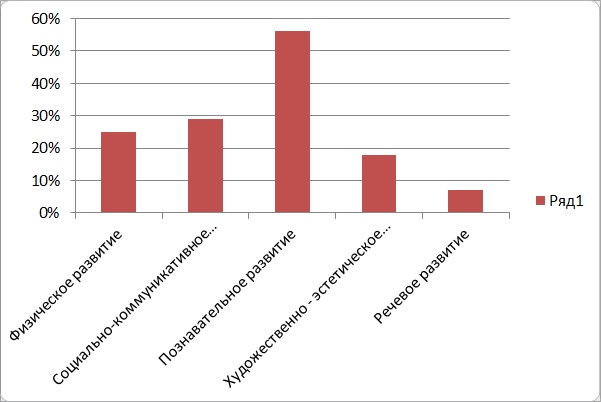 Физическое развитие25%Социально-коммуникативное развитие29%Познавательное развитие56%Художественно - эстетическое развитие18%Речевое развитие7%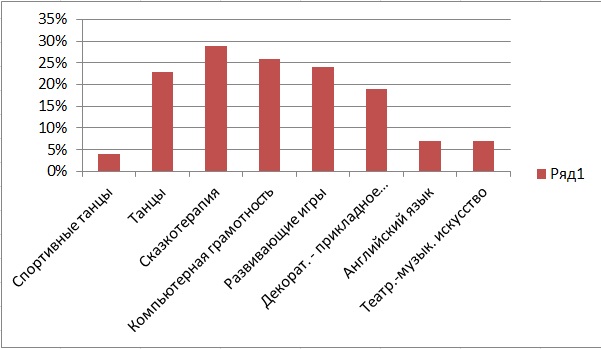 АБВГдейка29%Компьютерная грамотность26%Развивающие игры24%Декорат. - прикладное искусство19%Английский язык7%Театр.-музык. искусство7%Заместитель заведующего по ВМРРабочие группыИнициативные группы педагоговВозглавляет методическую службу;-Отслеживает социально-психологический климат вколлективе, реализует еготворческий потенциал;-Проектирует методическую работу,определяет перспективы ееразвития;-Осуществляет поиск новыхпрогрессивных технологий, методови приемов образовательногопроцесса, организует их внедрение впрактику;-Способствует полному раскрытиюспособностей каждого членапедколлектива; организуетсотрудничество и сотворчество,профессиональный рост мастерствапедагогов;-Активизирует деятельностьпедагогов для формированияпотребности в профессиональномросте;-Информирует о новых достиженияхв области педагогики и психологии,ППО-Решают актуальныевопросыОбразовательногопроцесса;-Осваивают новыетехнологии-Обсуждают авторскиеразработки-Разрабатываютметодическиерекомендации-Подготавливаютавторские наработки кизданию итиражированию-Организуютрефлексию качестваработы-участвуют в решении определенной проблемы-разрабатывают материалы к совету педагогов;-разрабатывают рекомендации,выступления,консультации к семинарам, деловым играм и т.п.Наименование программы«От рождения до школы»Программа «Основы безопасности детей дошкольного возрастаПрограммаразвития речи детейдошкольноговозрастаПрограмма изобразительной деятельностиАвторН.Е. ВераксыМ.А. ВасильеваТ.С. КомароваР.Б. СтеркинаО.Л. КнязеваО.С. УшаковаТ.С. КомароваКемутвержденаМинистерствообразования РФМинистерство общего и профессионального образования РФМинистерствообразования РФМинистерствообразования РФВозраст детей3-7 лет5-7 лет3-7 лет3-7 летКол-во групп9599Наглядноеучебно-методическоеобеспечениеимеетсяимеетсяимеетсяимеетсяКто реализуетвоспитателивоспитателивоспитателивоспитателиНаименование программыавторЭкспертное заключениеАдресат (категория воспитанников)Срок реализацииПособие для ДОУ «Цветные страницы летней оздоровительной работы ДОУ»Зам. зав. по ВМР Кондрашова Е.В.Педсовет №3 от 28.02.2014 . Признание оргкомитета III Всероссийского образовательного форумаДети дошкольного возрастаС 2014 г.Образовательная программа  МАДОУ «Эврика»Творческая группа, руководитель зам. зав. по ВМР Кондрашова Е.В.Педсовет №1 от 30.08.2017 г.Педагоги, родители,  дети дошкольного возрастаС 2018 г.Технология реализации образовательной программы календарно-тематического планированияТворческая группа, руководитель зам. зав. по ВМР Кондрашова Е.В.Педсовет №1 от 29.08.2016 г.Педагоги, родители,  дети дошкольного возрастаС 2016 г.Дополнительная образовательная программа  «Развивающее обучение – развивающие игры»Педагог Асафова С.В.Педсовет №1 от 29.08.2016 г.Дети 3-5 летС 2014 г.Дополнительная образовательная программа «Информатика для дошкольников»Педагог Седых С.А.Педсовет №1 от 29.08.2016 г.Дети 5-7 летС 2016 г.Дополнительная образовательная программа по изодеятельности «Маленькие дизайнеры»Педагог Корнеева О.Б.Педсовет №1 от 29.08.2016 г.Дети 5-6 летС 2014 г. Дополнительная образовательная программа «Абвгдейка»Педагог Марышева Е.М.Педсовет №1 от 30.08.2017 г.Дети 5  - 7 летС 2016 г.Дополнительная образовательная программа по развитию речи для детей младшего дошкольного возраста  «Логосказка»Педагог Фомичева Н.Ю.Педсовет №1 от 30.08.2017 г.Дети 3-5 летС 2016 г.Дополнительная образовательная программа «Театральная мозаика»Педагог Шиндина Т.Н.Педсовет №1 от 30.08.2017 г.Дети 5  - 7 летС 2017 г.Дополнительная образовательная программа  «Танцевальная мозаика»Педагог Смирнова Т.Л.Педсовет №1 от 30.08.2017 г.Дети 3-5 летС 2016 г.Дополнительная образовательная программа «Шахматенок»Педагог Седых С.А.Педсовет №1 от 30.08.2017 г.Дети 5  - 7 летС 2016 г.№ОбразованиеКоличествоКоличество№Образованиечел.  %1высшее педагогическое11 .612высшее непедагогическое03средне-специальное педагогическое739ПоказателиФ.И.О. педагогаДатааттестацииЗапланировано на 2018гаттестациюБуканова М.А., Водопьянова О.А., Матюшина, Пронина Л.С..Получили высшуюкатегориюПронина Л.С.ноябрьПолучили 1категориюБукановаМ .А., Водопьянова О.А., МатюшинаМ.А.декабрьВсего кол-воработниковВысшая кв.категорияПервая кв.категорияНеаттестовано21777100%33 %33%33%Ф.И.О. педагогаТема курса1Журавлева Елена ВикторовнаАктуальные вопросы выявления и сопровождения детей, проявивших выдающиеся способности, 72 ч2Кондрашова Елена ВладимировнаСодержание и методика развития технического творчества детей дошкольного образования (на примере образовательной программы "От Фребеля до робота: растим будущих инженеров") 16 ч3Водопьянова Ольга АлександровнаСодержание и методика развития технического творчества детей дошкольного образования (на примере образовательной программы "От Фребеля до робота: растим будущих инженеров") 16 ч4Марышева Елена МихайловнаРабота педагога дошкольной образовательной организации с родителями воспитанников в условиях реализации ФГОС ДО, 72 часаСодержание и методика развития технического творчества детей дошкольного образования (на примере образовательной программы "От Фребеля до робота: растим будущих инженеров") 16 ч5Поликарпова Юлия МихайловнаИзучение основ робототехники в контексте ФГОС основного общего образования при создании автоматических устройств на примере LegoMidstorms EV3, 72 ч6Пронина Лилия СергеевнаСодержание и методика развития технического творчества детей дошкольного образования (на примере образовательной программы "От Фребеля до робота: растим будущих инженеров") 16 ч7Седых Светлана АнатольевнаСодержание и методика развития технического творчества детей дошкольного образования (на примере образовательной программы "От Фребеля до робота: растим будущих инженеров") 16 ч8Корнеева Ольга Борисовна- Теория и методика развития дошкольника для организации образовательной деятельности в дошкольных образовательных организаций с учетом ФГОС ДО, 72 ч- Музейная педагогика как новая образовательная технология, реализующая требования ФГОС ДО, 72 ч9Шиндина Татьяна НиколаевнаФормирование основ музыкальной культуры детей дошкольного возраста в рамках реализации ФГОС ДО, 72 ч10Гисова Наталья ВасильевнаСодержание и методика развития технического творчества детей дошкольного образования (на примере образовательной программы "От Фребеля до робота: растим будущих инженеров") 16 чИнформационно-коммуникационные технологии в деятельности педагога дошкольного образования 72 ч11Малышева Галина ИвановнаСодержание и методика развития технического творчества детей дошкольного образования (на примере образовательной программы "От Фребеля до робота: растим будущих инженеров") 16 ч12Матюшина Мария СеменовнаПсихолого-педагогическая компетентность воспитателя дошкольной образовательной организации в условиях реализации ФГОС ДО, 72ч13Лазарева Жанна Владимировна«Технология проектной деятельности в процессе ознакомления детей дошкольного возраста с природой», 72 ч14Медведева Земфира ФайзулгаяновнаЗдоровьесберегающие технологии в образовательном процессе в дошкольной образовательной организации  в соответствии с ФГОС ДО, 72 ч.15Сидорова Любовь ВитальевнаРазвитие детей дошкольного возраста в соответствии с требованиями ФГОС ДО, 72 ч16Буканова Маргарита АлександровнаСодержание и методика развития технического творчества детей дошкольного образования (на примере образовательной программы "От Фребеля до робота: растим будущих инженеров") 16 чИзучение основ робототехники в контексте ФГОС основного общего образования при создании автоматических устройств на примере LegoMindstormsEV3 72 чНазвание конкурсаГод участияРезультаты конкурсаВоспитанники детского сада Воспитанники детского сада Воспитанники детского сада Международный творческий конкурс для детей и педагогов «Планеты и ракеты»2017 годПобедительМокроусов РусланШинкорецкая АлинаРегиональный творческий конкурс «Дети о лете», номинация «Рисунок»2017 годПодедительСычева ПолинаТиунова ДарьяТкаченко СофьяМеждународный интеллектуальный конкурс «Светлячок» «Правила дорожного движения»2017 годПодедительИванова ЕкатеринаНасонова КристинаСидорова СофияМуниципальный конкурс  «Страна БезОпасности»2017 годПризерИгольникова ВарвараМуниципальный Фестиваль искусств «Королевские звездочки» в номинации «Хореографическое искусство-групповой танец»2017 годУчастие коллектив «Карамелька»Всероссийский конкурс «Рождественская сказка»2017 годПобедительВысоцкая СветаВсероссийской олимпиады для дошкольников «Мои первые книги»2017 годПобедительКлопкова АлександраМеждународного интеллектуального конкурса «Буквознайка»2017 годПобедителиАбрамова АннаАлиева катяАстахова АннаЧистов АндрейМеждународного дистанционного конкурса «Старт»2017 годПобедителиАлиева КатяКошелев ИванЩапов АлексейМеждународной викторины для дошкольников к 130 летию со дня рождения С.Я. Маршака2017 годПобедителиСтоляренкова КристинаХованов ЛевКрюков АртемВсероссийский творческий конкурс «Снежная сказка»2018 годПобедительМихеева ЛидаВсероссийский творческий конкурс, посвященный Году экологии в РФ «Пусть живут на свете удивительные звери»2018 годЛауреатАбрамова АнастасияМосковский межрегиональный фестиваль творческих детско-взрослых исследовательских проектов «Маленький Леонардо» в номинации «Моя малая родина»2018 годЛауреатЛоханова ЖеняМосковский межрегиональный фестиваль творческих детско-взрослых исследовательских проектов «Маленький Леонардо» в номинации «Дети и искусство»2018 годЛауреатМихеева ЛидаМосковский межрегиональный фестиваль творческих детско-взрослых исследовательских проектов «Маленький Леонардо» в номинации «Юный конструктор»2018 годЛауреатГостищев НикитаВсероссийский фестиваль детского и молодежного научно-технического творчества «Космофест» в номинации 2018 годПобедительКрюкова МашаВсероссийский конкурс «Матушка природа»2018 годПобедительДьяконова АннаII Всероссийская олимпиада дошкольников по математике2018 годПобедительАльтенгоф ВасилисаГуреева ЕлизаветаГусак МихаилЗурушева ЭмилияКобегаева ВалерияТиунова ДарьяМеждународный творческий конкурс  «Счастливое детство»2018 годПобедительГруппа «Гномики»Городской конкурс «Дни науки и техники» для детей и юношества города Королёва МО2018ПобедительПодболотов КириллПедагогический коллектив Педагогический коллектив Педагогический коллектив II Международный творческий фестиваль для детей и педагогов «Вальс цветов», номинация: педагоги.2017 годПобедительКорнеева О.Б.Всероссийский конкурс «Волшебный мир искусства»2017 годПобедительКорнеева О.Б.Международный конкурс для детей и педагогов «Лучшая презентация»2017 годПобедительКорнеева О.Б.Региональный конкурс «Методическая копилка»2017 годПризер Корнеева О.Б.Выступление на Всероссийской научно-практической конференции «ФГОС ДО: содержание и технологии реализации». ГБОУ ВО МО «Академия социального управления»2017 годЗаведующийЖуравлева Е.В.Международный творческий  конкурс  для взрослых «Конкурс сценариев праздников и конспектов нестандартных мероприятий»2017 годДиплом 1 степениПоликарпова Ю.М.Марышева Е.М.Всероссийский  конкурс «Талантливый педагог» в номинации «Конспект»2017 годПобедительПоликарпова Ю.М.Марышева Е.М.Региональный  вокальный  конкурс  «Лучшие голоса Подмосковья»2017 годУчастникГисова Н.В.Региональный  творческий конкурс  экологических макетов «Земля – наш общий2017 годУчастникФомичева Н.Ю.Буканова М.А.Всероссийский конкурс с международным участием «Золотой ирбис» в номинации «Оформление группы к Новому году»2017 годПобедительФомичева Н.Ю.Буканова М.А.Матюшина М.С.Сидорова Л.В.Международный конкурс профессионального мастерства «Педагогический марафон успеха»2018 годПобедительСедых С.А.Международный конкурс «Воспитание экологической культуры» в номинации «Экологический вестник»2018 годПобедительСедых С.А.Всероссийский конкурс  «Методическая копилка»2018 годIII местоКорнеева О.Б.Всероссийский конкурс «Талантливый педагог»2018 годПобедительБуканова И.А.Фомичева Н.Ю.Всероссийский конкурс «Снежная карусель»2018 годII местоНаумова Ю.А.Международный творческий конкурс для взрослых2018 годПобедительМарышева Е.М.Международный творческий конкурс для взрослых2018 годПобедительПоликарпова Ю.М.Всероссийский конкурс «Талантливый педагог»2018 годПобедительМарышева Е.М.Московский Международный  салон  образования.  Мастер-класс  «Парциальная программа «От Фребеля до робота»2018 годКондрашова Е.В. Седых С.В. Всероссийский фестиваль детского и молодежного научно-технического творчества «Космофест»2018 годПобедительКондрашова Е.В.Муниципальный конкурс «Стандарт оформления дошкольной образовательной организации г.о. Королёв»2018 год2 место